ETHOS: ESTRATEGIAS PARA LA SUSTENTABILIDADNorma ISO p23(11)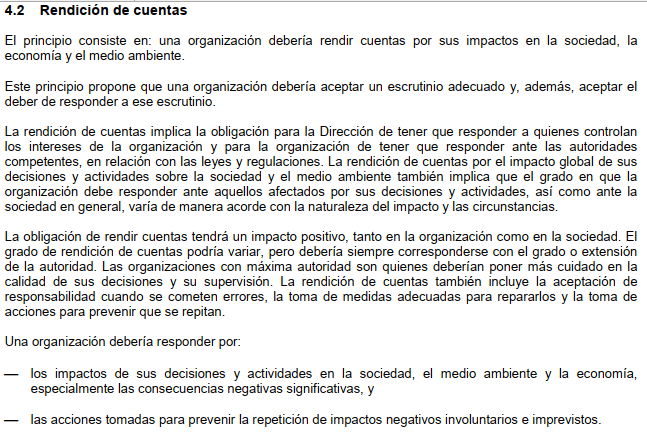 Norma ISO p28(16)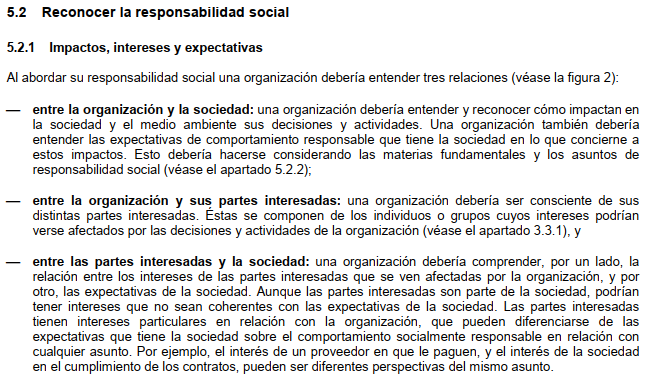 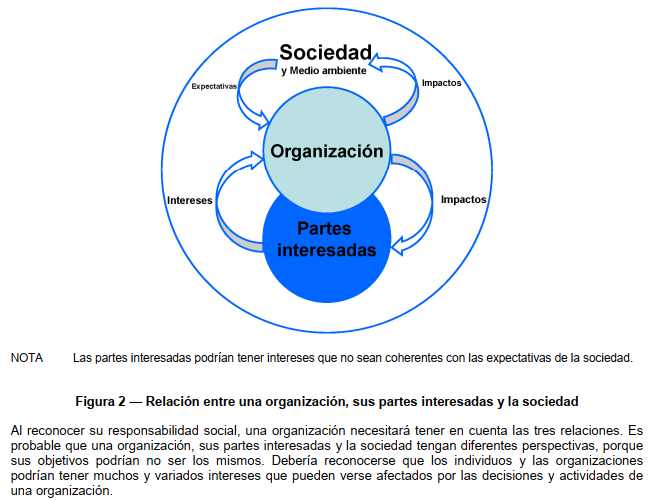 Norma ISO p89(77)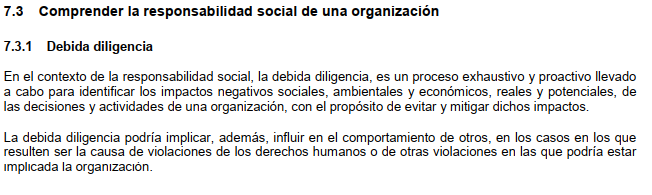 